Сообщаем Вам, что оценка эффективности муниципальной программы «Развитие информационного общества в Никольском районе на 2020-2025 годы», утвержденная постановлением администрации Никольского муниципального района от 31.03.2020 года № 261, за 2022 год не производилась в связи с отсутствием финансового обеспечения муниципальной программы в 2022 году.Заместитель руководителя, начальник                                     Д.Н. Мишеневуправления народно-хозяйственного комплекса администрации Никольского муниципального района		исп. Н.Л. Баева8(81754)2-17-56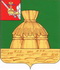 АДМИНИСТРАЦИЯ
Никольского муниципального районаул.25 Октября, д. 3, г. Никольск,
Никольский район, Вологодская область, 161440
телефон 2-12-85факс 2-14-99
www.nikolskreg.ru, e-mail: nikolskreg@mail.ru  ОКПО 04025089  ИНН/КПП 3514001061/351401001____________    №   __________    На № 158  от  17.01.2023     Заведующему отделом экономического анализа и стратегического планирования Управления народно-хозяйственного комплекса администрации Никольского муниципального района          В.С. Корепиной              